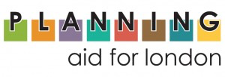 PLANNING AID FOR LONDON – VOLUNTEER APPLICATION FORMThank you for your interest in volunteering for Planning Aid for London – free and independent town planning advisory line for London’s communities. Because of our volunteers we are able to provide professional advice on planning and regeneration to people who could otherwise not afford this. TO APPLY: please email the completed volunteer application form and an up-to-date CV listing two referees to Koen Rutten at info@planningaidlondon.org.uk. If you have any questions or concerns, please call us at 0300 772 9808. PERSONAL DETAILSRTPI Membership status (please tick): Fellow Member Student Technical member Legal Associate International Associate Non member RetiredPlease provide your RTPI membership number and start date:EMPLOYMENT AND QUALIFICATIONSMOTIVATIONINTERESTS10. Where are you willing to take site visits? (tick all that apply) Anywhere in London Central North Northwest Northeast South Southwest Southeast West EastSKILLSSKILLSCAPACITYDECLARATION & SIGNATUREI declare that, to the best of my knowledge, the information contained in my application and CV is true and accurate in all respects. Signed:      					Date:      Name:     Address: Home tel. no.:Work tel. no.:Local authority area you live in: 1. Current or last employer (please state department and hours/days worked if part time):2. Post held and brief details of role (please state if voluntary):3. Other professional memberships (please state membership category and date gained):4. Involvement in other volunteer work or local campaigns (please provide brief details):5. What are your reasons for wanting to become a PAL volunteer?6. Where did you hear about becoming a PAL volunteer?7. Are there any areas of planning you are particularly interested in?8. Are there any areas of planning you prefer not to give advice on?11. Please rate each skill based on your competencies from 1 to 5 with 1 being one of your most competent areas and 5 your least competent areas. Please fill in the number of years of experience you have and provide further details on your experience.11. Please rate each skill based on your competencies from 1 to 5 with 1 being one of your most competent areas and 5 your least competent areas. Please fill in the number of years of experience you have and provide further details on your experience.11. Please rate each skill based on your competencies from 1 to 5 with 1 being one of your most competent areas and 5 your least competent areas. Please fill in the number of years of experience you have and provide further details on your experience.11. Please rate each skill based on your competencies from 1 to 5 with 1 being one of your most competent areas and 5 your least competent areas. Please fill in the number of years of experience you have and provide further details on your experience.SkillRate (1-5)No. of yearsJob, relevant role or experience (provide examples of experience)Advocacy & campaigningCommunity development & organisingCommunity participation & consultationDC procedures and enforcementEnvironmental impact assessmentEnvironment, landscape & SDGsEqualities impact assessmentFunding bidsListed buildings & conservationPlanning lawPlanning policy & local plansPublic inquiriesTransportUrban design & master planning12. Would you like to assist with youth outreach work? Yes No13. Do you have a Disclosure and Barring Service (DBS) clearance? Yes No, but I am prepared to apply for one No14. How much time are you able to spare per month? Short time: 3-5 hours More time: more than 5 hours Casework support: able to support for at least 5 hours a month for several monthsOther (please indicate):      15. Other relevant skills or knowledge, e.g. languages (please specify), plan drawing, visualising, graphics, design, website building etc.: